ORGANIGRAM CENTRA ZA SOCIALNO DELO SAVINJSKO-ŠALEŠKA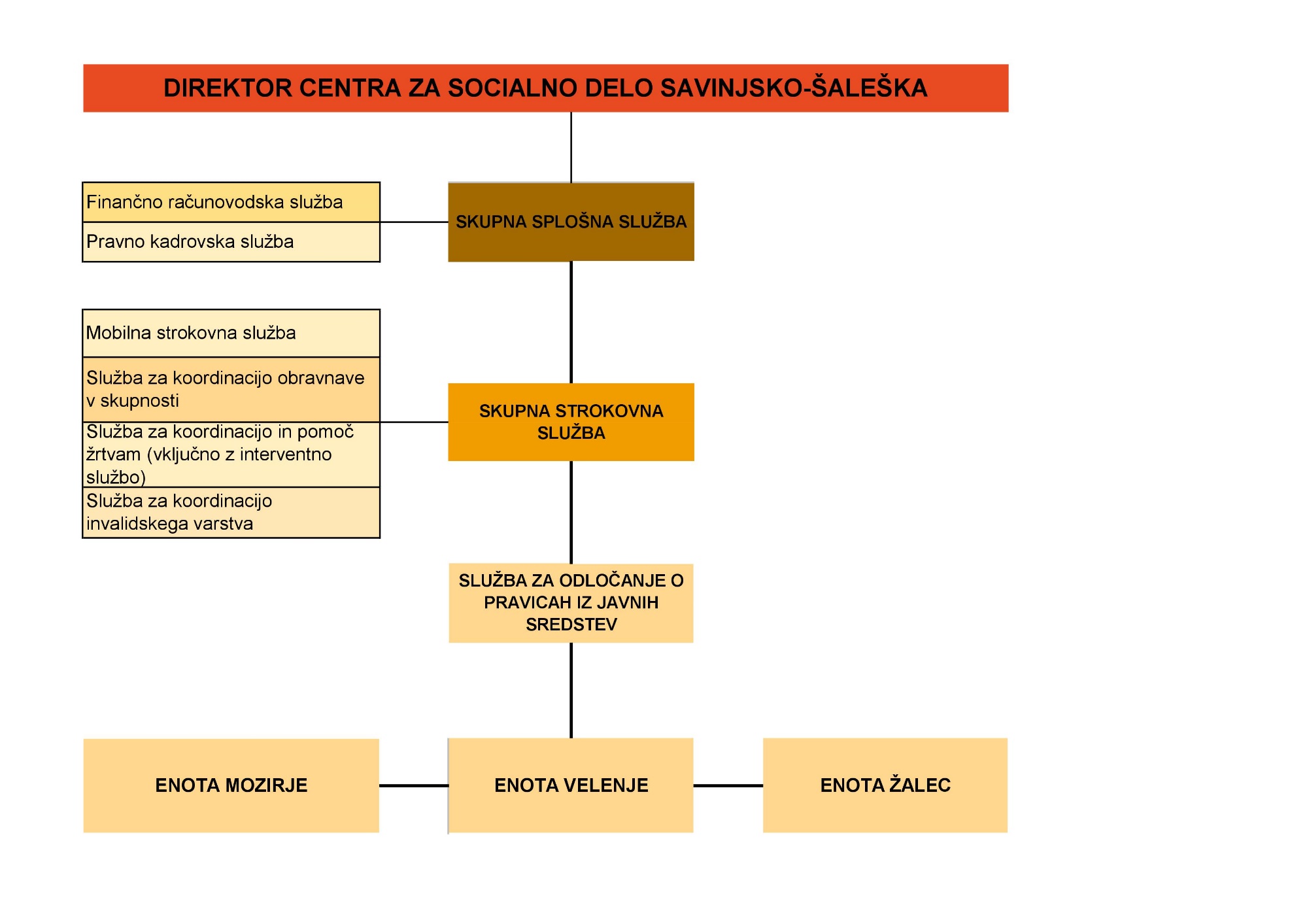 